                                                                                              Проект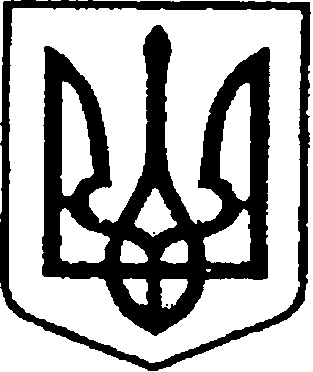                                                      УКРАЇНА                                                                           ЧЕРНІГІВСЬКА ОБЛАСТЬ                                    Н І Ж И Н С Ь К А    М І С Ь К А    Р А Д А                                                   59 сесія VII скликанняР І Ш Е Н Н Я  від  ___ _______2019 р.      м. Ніжин	                         № __________Відповідно до статей 26, 42, 59, 61,73  Закону України «Про місцеве самоврядування в Україні», статей 89,91,103 п.4 Бюджетного кодексу України, статті 30 Закону України «Про державний бюджет України на 2019 рік», Законів України « Основи законодавства України про охорону здоров’я», «Про внесення змін до деяких законодавчих актів України щодо удосконалення законодавства з питань діяльності закладів охорони здоров’я», «Про державні фінансові гарантії медичного обслуговування населення»  Регламенту Ніжинської міської ради Чернігівської області, затвердженого рішенням Ніжинської міської ради від 24 листопада 2015 року №1-2/2015 (із змінами), та з метою  забезпечення  надання вторинної медичної ( стоматологічної) допомоги, міська рада вирішила:            1. Затвердити «Міську цільову програму надання населенню вторинної медичної ( стоматологічної ) допомоги на 2019рік» (додається).            2. Організацію даного рішення  покласти на директора ( головного лікаря) комунального некомерційного підприємства «Ніжинська міська стоматологічна поліклініка»  Ярошенка В.М. та  заступника міського голови з питань діяльності виконавчих органів ради  Дзюбу С.П.  3. Начальнику відділу з питань організації діяльності Ніжинської міської ради та її  виконавчого комітету  Долі О.В. забезпечети оприлюднення даного рішення на сайті  Ніжинської міської ради протягом п’яти  робочих  днів після його прийняття.	   4. Контроль за виконанням даного рішення покласти на постійну депутатську комісію з питань соціального захисту населення, освіти, охорони здоров’я, культури, сім’ї та молоді, фізичної культури і спорту (голова комісії – Король В.С.), та постійну депутатську комісію з питань  соціально-економічного розвитку міста, підприємницької діяльності, дерегуляції, фінансів та бюджету (голова комісії –  Мамедов В.Х).   
    Міський голова					                А.В. ЛінникПодає: Директор (Головний лікар) комунальногонекомерційного підприємства «Ніжинська	 
міська стоматологічна поліклініка»	                                                В.М.ЯрошенкоПогоджує:	

Заступник міського голови з  	
питань діяльності виконавчих 	
органів ради                                                                                          С.П.Дзюба 

Секретар Ніжинської міської ради                                                     В.В. СалогубНачальник фінансового    управління                                              Л.В.Писаренко     Начальник відділу юридично - 	
кадрового забезпечення апарату 	
виконавчого комітету 	
Ніжинської міської ради                                                                    В.О. Лега

	
Голова постійної комісії міської ради зз соціального захисту населення,освіти, охорони здоров’я, культури, сім’ї та молоді,фізичної культури і спорту                                                       В.С.КорольГолова постійної депутатської комісії зпитань регламенту, депутатської 	
діяльності та етикету, законності, 	
правопорядку, антикорупційної політики, 	
свободи слова та зв’язків з громадськістю                                          О.В.Щербак Голова постійної депутатської комісії з питань соціально-економічного розвиткуміста, підприємницької діяльності, дерегуляції,фінансів та бюджету	                    В.Х.Мамедов                                 ПОЯСНЮВАЛЬНА ЗАПИСКА 	

 до проекту рішення про затвердження  «Міської цільової програми надання населенню вторинної медичної (стоматологічної) допомоги на 2019рік»                     1. Підстави підготовки рішення та обґрунтування необхідності прийняття нормативного акту.Проект рішення «Про затвердження  «Міської цільової програми надання населенню вторинної медичної (стоматологічної) допомоги на 2019рік», що виноситься на розгляд чергової сесії Ніжинської міської ради Чернігівської області VII скликання, розроблений з метою:-  забезпечення надання населенню вторинної медичної допомоги .2. Стан нормативно-правової бази у даній сфері правового регулювання.Нормативною базою в даній сфері правового регулювання є:- Бюджетний кодекс України;- Закон України ‘’Про державний бюджет України на 2019рік’’ від 28.02.2019р. №2696-VIII;- Закон України ’’Про місцеве самоврядування в Україні’’ від 21.05.1997р. №280/97-ВР;Закон України  «Про внесення змін до деяких законодавчих актів України щодо удосконалення законодавства з питань  діяльності закладів охорони здоров’я» від 06.04.2017р.№2002-VIII.3. Фінансово-економічне обґрунтування прийняття рішення, прогнозовані суспільні, економічні, фінансові та юридичні наслідки прийняття рішення.        	Реалізація зазначеного проекту здійснюється в межах обсягу фінансових ресурсів, передбачених на 2019 рік для функціонування Комунального лікувально–профілактичного медичного  закладу «Ніжинська міська  стоматологічна поліклініка» та не потребує додаткових бюджетних коштів на його реалізацію..Директор (Головний лікар) комунальногоНекомерційного підприємства «Ніжинська	 
міська стоматологічна поліклініка»                                                 В.М.Ярошенко                                                                                                           Погоджено :                                                            Заступник міського голови з питань                                                             діяльності виконавчих органів ради                                                           ________________ С.П.Дзюба          «Міська  цільова програма надання населенню  вторинної медичної                                                     допомоги на 2019 рік».І. Паспорт «Міської  цільової програми надання населенню вторинної медичної допомоги на 2019 рік»ІІ. Проблема,  на  розв’язання  якої  спрямована  Програма
          Відповідно до Концепції реформи фінансування системи охорони здоров’я України, схваленої розпорядженням Кабінету Міністрів України від 30 листопада 2016 р. № 1013, та згідно Закону України «Про державні фінансові гарантії медичного обслуговування населення» від 19.10.2017р. №2168-VIII, одним з основних підходів до концепції  реформування є створення належних відповідних умов надання якісної, своєчасної стоматологічної медичної допомоги. Одним з основних заходів впровадження реформи фінансування системи охорони здоров’я є забезпечення реорганізації державних та комунальних медичних закладів у повноцінні суб’єкти господарської діяльності - державні та комунальні некомерційні підприємства. Покращення  якості медичної допомоги можливо лише при впровадженні нових інноваційних методів лікування, закупівлі сучасного медичного обладнання та матеріальній мотивації праці медичних працівників. Досягнення даної мети можливо лише за умови раціонального використання наявних фінансових та кадрових ресурсів,консолідація бюджетів різних рівнів для оплати послуг, які будуть надаватися комунальним некомерційним підприємством. Для вирішення цього завдання необхідно змінити характер відносин між постачальником медичних послуг та  замовником таких послуг – Національною службою здоров’я України. Для цього проводиться зміна організаційно-правої форми закладу, а саме перетворення з бюджетної установи  в комунальне некомерційне підприємство.Національна служба здоров’я України  з 01.01.2020 є розпорядником коштів державного бюджету, передбачених на фінансування надання вторинної медичної ( стоматологічної) допомоги (діти до 18 років, екстрена допомога (хірургія), рентгенологія та фізкабінет за програмою державних гарантій медичного обслуговування населення за державний гарантований пакет медичної допомоги.. Тому на період з серпня по грудень 2019 року до того, як комунальний заклад охорони здоров’я укладе договір про медичне обслуговування населення за програмою державних гарантій медичного обслуговування населення для вторинної медичної ( стоматологічної)допомоги,  передбачена можливість перерозподілу видатків за програмою «Надання вторинної медичної допомоги населенню» з використанням програмно-цільового методу (за бюджетною програмою), що передбачено Бюджетним кодексом України №2456-VI від 08.07.2010р.З 1 серпня 2019 року такі перерозподілені кошти  медичної субвенції  спрямовуються місцевим бюджетам (у частині видатків на надання вторинної медичної допомоги населенню) для фінансування заходів, що забезпечують здійснення лікувально-профілактичної /стоматологічної / діяльності закладу. З огляду на зазначене, прийняття «Міської цільової програми надання населенню вторинної медичної допомоги на 2019 рік» забезпечує функціонування у серпні-грудні 2019 року комунального некомерційного підприємства «Ніжинська  міська стоматологічна поліклініка» Ніжинської міської ради Чернігівської області та надання населенню належної вторинної медичної допомоги. ІІІ. Мета ПрограмиМетою «Міської цільової програми надання населенню вторинної медичної допомоги на 2019 рік»  є  фінансове забезпечення надання у серпні-грудні 2019 року вторинної медичної допомоги населенню, здійснення управління медичним обслуговуванням населення, вжиття заходів з профілактики  стоматологічного захворювання населення та підтримки громадського здоров’я.ІV. Обгрунтування шляхів  і  засобів  розв’язання  проблеми, обсягів та джерел фінансування, строки виконання ПрограмиФінансування «Міської цільової програми надання населенню вторинної медичної допомоги на 2019 рік» у серпні-грудні 2019 року здійснюватиметься у межах асигнувань, передбачених на охорону здоров’я в міському бюджеті м. Ніжина. Джерелом надходженням коштів до міського бюджету для покриття видатків на надання вторинної медичної (стоматологічної) допомоги є медична субвенція  з державного бюджету, яка  передбачена на серпень-грудень 2019 року у загальній сумі  2055 679,00 грн. , а також  кошти міського бюджету в межах розрахункової потреби по комунальному лікувально-профілактичному  медичному закладу «Ніжинська міська стоматологічна поліклініка», правонаступником якого є комунальне некомерційне підприємство.Головним розпорядником коштів за даною бюджетною програмою є Виконавчий комітет Ніжинської міської ради Чернігівської області, до мережі якого у статусі одержувача бюджетних коштів вводиться комунальне некомерційне підприємство «Ніжинська  міська стоматологічна поліклініка» Ніжинської міської ради Чернігівської області. Одержувач бюджетних коштів за даною бюджетною програмою (комунальне некомерційне підприємство «Ніжинська міська стоматологічна поліклініка» Ніжинської міської ради Чернігівської області) здійснює їх використання згідно Плану використання бюджетних коштів, складеного та затвердженого у встановленому порядку.  Виконання «Міської цільової програми надання населенню вторинної медичної допомоги на 2019 рік» передбачено на період серпень-грудень 2019 року.V. Завдання,  заходи  реалізації  Програми та результативні показникиОсновними завданнями «Міської цільової програми надання населенню вторинної медичної допомоги на 2019 рік» є :- надання населенню згідно з вимогами відповідних нормативно - правових актів стоматологічної допомоги та  стоматологічних медичних послуг,спрямованих на збереження, підвищення та відновлення здоров’я населення- здійснення медичної практики- забезпечення  надання безоплатної стоматологічної допомоги окремих категоріям населення,визначених законодавством- зубопротезування дорослого та дитячого населення згідно з вимогами чинного законодавства України- надання медичних стоматологічних та інших послуг не заборонених чинним законодавством України ,фізичними та юридичними особами на платній основі-  організація та забезпечення надання ортодонтичної допомоги дорослому та дитячому населенню- контроль за охороною здоров’я дітей- здійснення іншої діяльності необхідної для належного забезпечення профілактики ,діагностики та лікування зубів- застосування у комплексній терапії фізіотерапевтичних методів лікування- організація практики  лікарів-інтернів, направлених управлінням охорони здоров’я Чернігівської обласної державної адміністрації- організація медикаментозного та технічного забезпечення лікувально-діагностичного процесу в ПідприємствіПроведення перепідготовки, удосконалення та підвищення кваліфікації медичних кадрів- інші завдання, визначені чинними нормативно-правовими актами.Очікуваними результатами виконання «Міської цільової програми надання населенню вторинної медичної допомоги на 2019 рік» є  :- гарантована можливість надання  населенню у серпні-грудні 2019 року належної вторинної медичної допомоги;    - своєчасне виявлення ризиків виникнення хронічних стоматологічних захворювань  та запобігання ускладненому перебігу захворювань;                                        - покращення рівня громадського здоров’я , зменшення захворюваності     - забезпечення дотримання міжнародних стандартів   - надання медичних та інших  послуг фізичними та юридичними на безплатній та платній основі у випадках та на умовах,визначених законами України,нормативними-правовими актами Кабінету Міністрів України та виданими на їх виконання нормативними актами  місцевих органів виконавчої влади,а також на підставі  та умовах ,визначених  договорами про медичне обслуговування.VІ. Напрями діяльності та заходи програмиЗ метою забезпечення населення вторинною медичною допомогою в межах «Міської цільової програми надання населенню вторинної медичної  ( стоматологічної)допомоги на 2019 рік» передбачається здійснення заходів:- оплата праці медичного, адміністративно-управлінського та господарсько-обслуговуючого персоналу (в т.ч.  посадові оклади, доплати, надбавки, премії, матеріальна допомога);- проведення нарахування на фонд оплати праці єдиного внеску на загальнообов’язкове державне соціальне страхування, його перерахування до бюджету; - проведення утримання із заробітної плати податків та зборів, їх перерахування до бюджету; - придбання предметів, матеріалів, обладнання, інвентарю  ( флеш-накопичувачів, канцелярських товарів, бланків, паперу для друку,  папок, журналів, зошитів, паперових рушників, господарчих товарів та інших активів); - придбання лікарських та  діагностичних засобів,  дезінфікуючих засобів, спирту,  медикаментів, медичного інструментарію, медичних матеріалів та інших виробів медичного призначення, медичного обладнання, - оплата послуг по поточному ремонту та технічному обслуговуванню медичного, комп’ютерної техніки, по поточному ремонту і заправці картриджів до принтерів;- оплата послуг з виготовлення технічної документації (технічних паспортів) на приміщення, які закріплені за комунальним некомерційним підприємством на праві оперативного управління;- оплата послуг з виготовлення технічної документації на земельні ділянки, передані комунальному некомерційному підприємству у постійне користування; - оплата послуг по вчиненню реєстраційних дій з майном  комунального некомерційного підприємства, закріпленим на праві оперативного управління, та реєстраційних дій щодо земельних ділянок;- оплата послуг по страхуванню медичного персоналу - оплата послуг зв’язку та телекомунікаційних послуг, послуг з підключення до мережі Інтернет;- оплата за енергоносії та оплата послуг по утилізації твердих побутових відходів;- оплата послуг по сервісному обслуговуванню та супроводу програмного забезпечення, виготовлення ключів електронних цифрових підписів та печаток;- оплата послуг з бактеріологічного дослідження - оплата послуг з проведення навчань персоналу (цивільний захист, пожежна безпека, тощо); - придбання обладнання і предметів довгострокового користування інших предметів, інвентарю  та оплата інших робіт і послуг, необхідних для виконання комунальним некомерційним підприємством завдань по наданню вторинної медичної допомоги; - оплата витрат, пов’язаних з відрядженнями працівників (сум добових,  витрат на проїзд та проживання);  - оплата  пільгових пенсій за розрахунками Пенсійного фонду;- закупівля медичного обладнання та оргтехніки;- інші виплати населенню (в т.ч. зубопротезування);- та інше для функціонування закладу.
                       VІІ. Координація та контроль за ходом виконання Програми Безпосередній контроль за виконанням Програми здійснюється головним розпорядником.Звіт про виконання «Міської цільової програми надання населенню вторинної медичної допомоги на 2019 рік» надається виконавцем головному розпоряднику бюджетних коштів до 04.01.2020р.Головний розпорядник бюджетних коштів надає звіт про виконання «Міської цільової програми надання населенню вторинної медичної допомоги на 2019 рік» фінансовому управлінню Ніжинської міської ради Чернігівської області до 07.01.2020р.Відповідальний виконавець звітує про виконання «Міської цільової програми надання населенню вторинної медичної допомоги на 2019 рік» на сесії міської ради за підсумками року.Фінансове забезпечення здійснюється у межах видатків, затверджених рішенням міської ради» Про міський бюджет м. Ніжина на 2019 рік»Виділення додаткових коштів на утримання Підприємства проводити згідно обґрунтованих детальних розрахунків у межах розрахункової потреби  шляхом внесення змін до «Міської цільової програми надання населенню вторинної медичної допомоги на 2019 рік»                         Міський голова                                                                           А.В.ЛінникЕкспертиза проведенаПогоджено :Начальник фінансового управлінняНіжинської міської ради                                                                   Л.В.ПисаренкоНачальник відділу економікиВиконавчого комітету Ніжинської міської ради                                Т.М.ГавришПро затвердження  Міської цільової програми надання населенню вторинної медичної допомоги на 2019р. комунального некомерційного підприємства «Ніжинська міська стоматологічна поліклініка»  Ніжинської міської ради Чернігівської області              Додаток              до рішення   59   сесії VII скликання              Ніжинської міської ради               Чернігівської області              №         /2019   від                2019р.1Ініціатор розроблення програмиВиконавчий комітет Ніжинської міської ради Чернігівської області, комунальне некомерційне підприємство «Ніжинська  міська стоматологічна поліклініка» Ніжинської міської ради Чернігівської області  2Законодавча база, дата, номер і назва розпорядчого документа органу виконавчої влади про розроблення програм, нормативні документиБюджетний кодекс України №2456-VI від 08.07.2010р., Закон України «Про державний  бюджет на 2019 рік»’ №2629-VIII, Закон України «Основи законодавства України про охорону здоров’я» №2801-ХІІ від 19.11.1992р., Закон України «Про  внесення змін до деяких законодавчих актів України щодо удосконалення законодавства з питань діяльності закладів охорони здоров’я»’ №2002-VIII від 06.04.2017р., Закон України «Про державні фінансові гарантії медичного обслуговування населення» №2168-VIII від 19.10.2017р. розпорядження Кабінету Міністрів України«КОНЦЕПЦІЯ реформи фінансування системи охорони здоров’я»   від 30 листопада 2016 р. № 1013 3Розробник програмиКомунальне некомерційне підприємство «Ніжинська міська стоматологічна поліклініка» Ніжинської міської ради Чернігівської області4Співрозробники програми-5Відповідальний виконавець програмиКомунальне некомерційне підприємство «Ніжинська міська стоматологічна поліклініка» Ніжинської міської ради Чернігівської області6Головний розпорядник бюджетних коштівВиконавчий комітет Ніжинської міської ради Чернігівської області7Учасники  програмиВиконавчий комітет Ніжинської міської ради Чернігівської області, комунальне некомерційне підприємство «Ніжинська міська стоматологічна поліклініка» Ніжинської міської ради Чернігівської області8Термін реалізації програми          серпень-грудень 2019 року9Перелік бюджетів, які беруть участь у виконанні програми (для комплексних програм)Міський бюджет міста Ніжина10Загальний обсяг фінансових ресурсів, необхідних для реалізації програми всього, у тому числі:4462530,00грн.10.1- коштів  загального фонду міського бюджету, джерелом яких є медична субвенція 2055679,00 грн.10.2- коштів  загального фонду міського бюджету- коштів спеціального фонду міського бюджету1524321,00грн.882530,00грн.11Кредиторська заборгованість минулого періоду-